注水撬产品简介‍‍一体化智能注水装置是专为油田注水控制而设计，集成了管线流程、注水泵、变频控制柜、控制与检测单元等于一体的智能化撬装设备。通过自动控制单元实现数字化自动恒压注水。具有投资少、体积小、建设周期短、功能齐全、保护完善等特点。该装置主要由撬座、管线阀门、增压喂水泵、注水泵、配水阀组、数字化控制系统等组成。本装置为适应数字化油田需要，配置有标准RS485、RJ45接口，无线数传电台和GPRS无线通信技术应用于控制系统，通信更灵活可靠。 适用范围：用于点式注水站等场合，实现数字化注水。只需将撬装设备调用到井场，与配水阀组连接就可以投入使用。‍功能特点●撬装化结构，可重复调运使用●高度集成，功能齐全、集配电、变频控制、智能恒压、远程监控通讯等功能于一体●具有检修及故障流程，检修部分设备时无需停机●自动化程度高，保护功能完善，可实现无人值守●占地面积小，建设周期短、投资成本少及维护费用低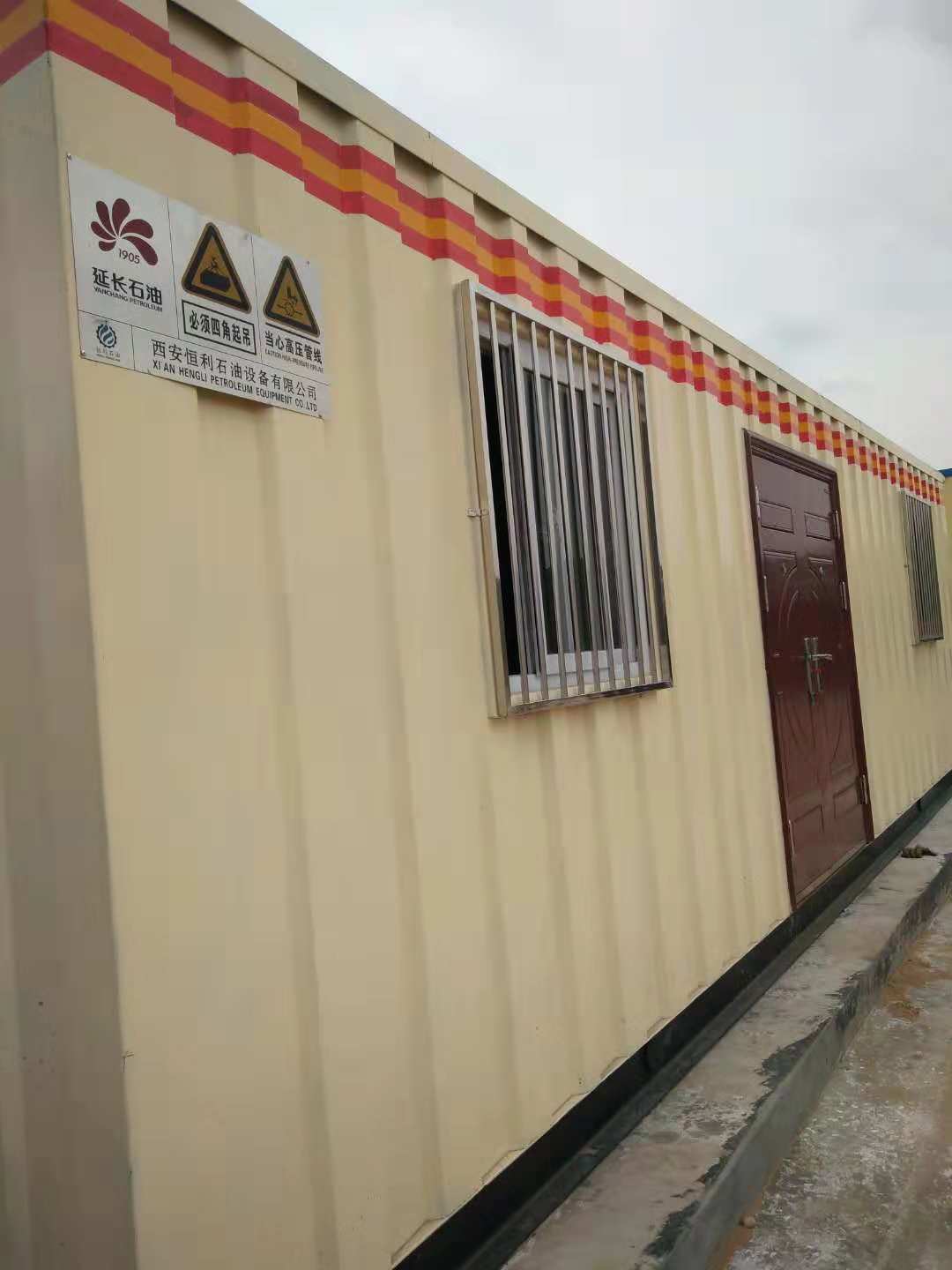 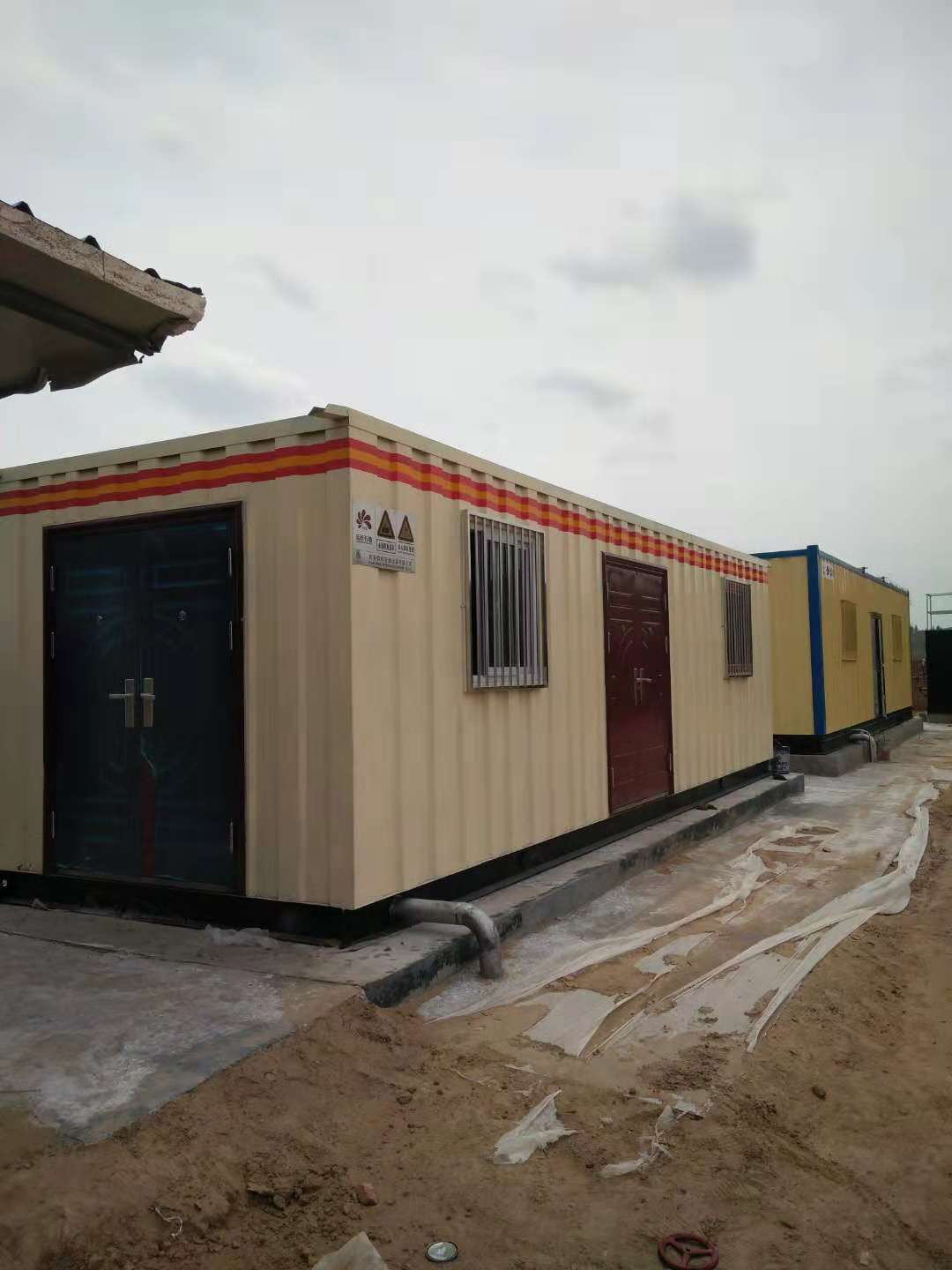 